Max MustermannMusterstraße 3807384 MusterstadtMusterunternehmenFrau Gisela MüllerMusterstraße 1589321 MusterstadtMusterstadt, 1. Februar 2023Bewerbung um eine Stelle als Einzelhandelskaufmann
Ab dem 01.07.2023; Kennziffer: 4202023Sehr geehrte Frau Müller,nach einer fünfjährigen Tätigkeit als Einzelhandelskaufmann bei Netto bin ich nun auf der Suche nach einer beruflichen Veränderung. Ihr Super-Nachhaltigkeitsmarkt ist für mich dabei besonders interessant. Denn gerade Unternehmen im Einzelhandel tragen eine große Verantwortung im Bereich des nachhaltigen Umgangs mit Lebensmitteln und Verpackungen. Da ich mich auch persönlich mit dem Nachhaltigkeitsgedanken identifiziere, bin ich mir sicher, dass ich als Assistenz der Filialleitung in Ihrem Unternehmen mein Potential ausschöpfen und mich zugleich beruflich weiterentwickeln kann.In meiner aktuellen Tätigkeit gehören neben der Kundenbetreuung und dem Verkauf auch die Erfassung der Lieferungen des Wareneinganges zu meinen Aufgaben. Durch stetige Qualitätskontrollen der angelieferten Produkte und Lebensmittel konnte ich dazu beitragen, die Reklamationen unserer Filiale im vergangenen Jahr um 12 % zu senken. Diese Aufgabe hat auch zur Optimierung meiner sorgfältigen und konzentrierten Arbeitsweise beigetragen.Mit mir bekommen Sie einen im Einzelhandel erfahrenen und motivierten Mitarbeiter. Mein Ziel ist es, Ihre Kunden noch stärker an den Markt zu binden und mit nachhaltigen Konzepten zu überzeugen. Ihr Team unterstütze ich gerne ab dem 01.07.2023. Auch bin ich bereit, Sie im Rahmen eines Probetages von meiner Arbeitsweise zu überzeugen. Auf eine Einladung zum persönlichen Vorstellungsgespräch freue ich mich sehr. Mit freundlichen Grüßen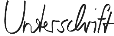 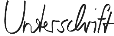 Max Mustermann